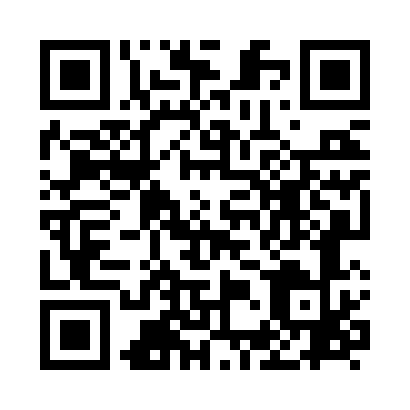 Prayer times for Skirbeck Quarter, Lincolnshire, UKMon 1 Jul 2024 - Wed 31 Jul 2024High Latitude Method: Angle Based RulePrayer Calculation Method: Islamic Society of North AmericaAsar Calculation Method: HanafiPrayer times provided by https://www.salahtimes.comDateDayFajrSunriseDhuhrAsrMaghribIsha1Mon2:524:391:046:449:2911:162Tue2:524:401:046:439:2811:163Wed2:534:411:046:439:2811:164Thu2:534:421:056:439:2711:165Fri2:544:431:056:439:2711:166Sat2:544:441:056:439:2611:157Sun2:554:451:056:429:2511:158Mon2:554:461:056:429:2411:159Tue2:564:471:056:429:2411:1410Wed2:574:481:066:419:2311:1411Thu2:574:491:066:419:2211:1412Fri2:584:501:066:419:2111:1313Sat2:584:511:066:409:2011:1314Sun2:594:521:066:409:1911:1215Mon3:004:541:066:399:1811:1216Tue3:004:551:066:389:1711:1117Wed3:014:561:066:389:1611:1118Thu3:024:581:066:379:1411:1019Fri3:034:591:066:379:1311:1020Sat3:035:001:066:369:1211:0921Sun3:045:021:076:359:1011:0822Mon3:055:031:076:349:0911:0823Tue3:065:051:076:349:0811:0724Wed3:065:061:076:339:0611:0625Thu3:075:081:076:329:0511:0526Fri3:085:091:076:319:0311:0527Sat3:095:111:076:309:0211:0428Sun3:095:121:076:299:0011:0329Mon3:105:141:076:288:5811:0230Tue3:115:161:076:278:5711:0131Wed3:125:171:066:268:5511:00